Конспект занятия по аппликациитема: «Деревья. «Поможем белочке найти дом»Подготовила: Груздева Оксана ИвановнаЦель: расширение у детей представлений о деревьях участка ДОУ через ознакомление с сосной.Задачи:Образовательные:Познакомить детей с деревом — сосна его характерными особенностями: внешним видом, строением, окраской (высокий ровный ствол, ветви расположены горизонтально земле, длинные иголки).Дать первоначальное представление о пользе сосны для зимующей птицы — клест (сосна является источником пищи).Учить детей создавать образ сосны способом обрывной аппликации.Закрепить в речи детей слова: сосна, ствол, ветви, хвоя, дупло.Познакомить детей с пальчиковой гимнастикой.Развивающие:Развивать интерес к художественно эстетическому виду деятельности — аппликации.Развивать мелкую моторику через координацию движений при наклеивании частей изображения на готовый фон.Развивать умение детей слушать указания и объяснения воспитателя, выполнять задания, не мешая друг другу, проявлять активность и интерес к предлагаемой деятельности.Воспитательные:Воспитывать отзывчивость.Воспитывать бережное отношение к деревьям.Материалы и оборудование:Мягкая игрушка белочка (или показать картинку);листы бумаги формата А 4 с нарисованной заготовкой ствола и ветвей сосны;клеящий карандаш;полоски зеленой размером 4*15 см;фотография с изображением дупла с белочкой.ХОД НОДРаздается громкий плач появляется белочка.Воспитатель: Здравствуй белочка что случилось?
Белочка: Здравствуйте, ребятаДети: Здравствуй, белочкаБелочка: Ребята у меня случилось горе, я не могу найти свой новый дом, моё красивое дупло. Я попросила своего друга дятла, он выдолбил мне его и сказал, что оно находится оно на сосне у реки, а что такое сосна я не знаю. Ай- ай как же мне теперь найти его – мое дупло.Воспитатель: Дети поможем белочке? (Ответы детей)
Воспитатель: Как же нам помочь белочке? (Ответы детей)Воспитатель: Не переживай белочка мы с ребятами тебе поможем, расскажем и покажем что это за дерево такое – сосна.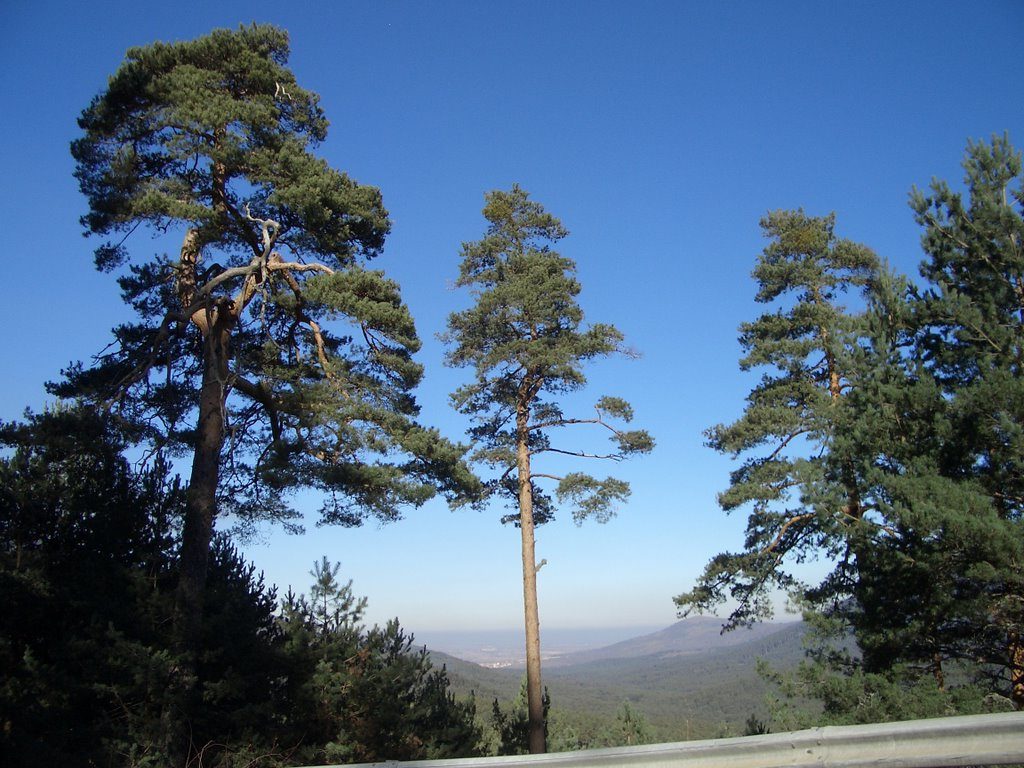 Воспитатель показывает детям фотографии с изображением сосны, хвои, шишек, дупла с белочкой. В ходе рассказа отмечает, что ствол у сосны высокий, ровный, ветви расположены параллельно земле, иголочки хвои зеленые и длинные.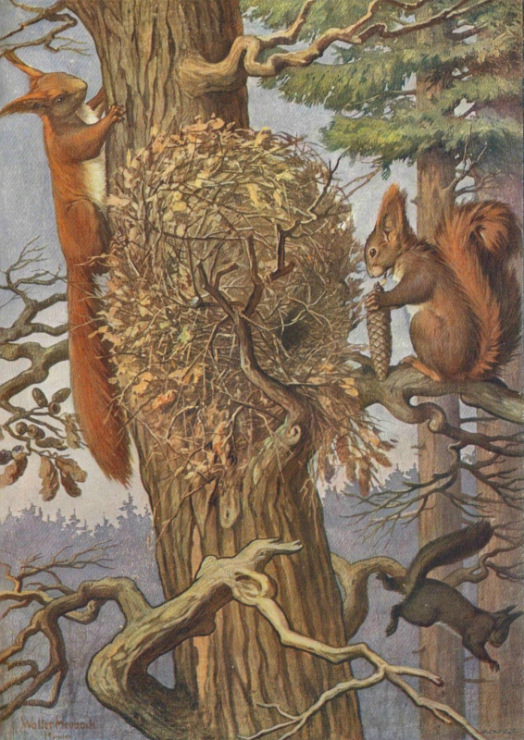 Пальчиковая гимнастикаСидит белка на тележке, (Пальчики сжаты в кулачки)
Продает нам всем орешки (ударяем кулак о кулак)
Лисичке – сестричке (Разгибаем большой пальчик)
Воробью, синичке, (Разгибаем указательный и средний палец)
Мишке лохматому (Разгибаем безымянный пальчик)
Заиньке усатому. (Разгибаем мизинчик )Воспитатель приглашает детей помочь белочке и сделать аппликацию.
Обращает внимание детей на изображение сосны без хвои.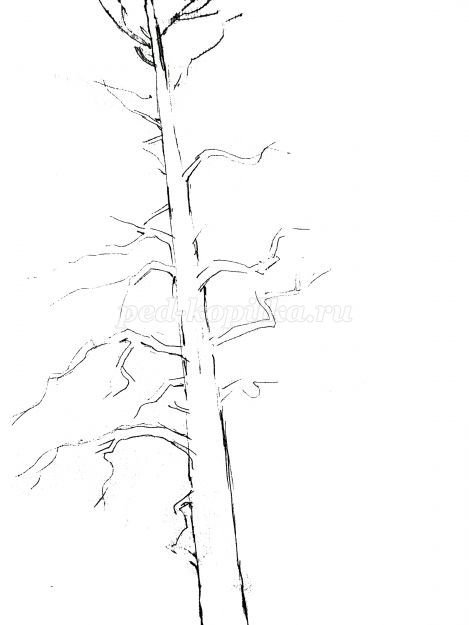 Воспитатель: Ребята перед вами изображение сосны, но на нем чего-то не хватает. Как вы думаете чего? (Ответы детей)
Воспитатель: Молодцы, правильно не хватает «хвои», «иголочек».
Воспитатель: Дети, какого цвета хвоя у сосны? (Ответы детей)Воспитатель производит наглядный показ последовательности действий по изготовлению аппликации – сосна, комментируя действия.От зеленого прямоугольника (показываю прямоугольник) отрываем узкую полоску- это будет иголочка сосны. Переворачиваем нашу полоску белой стороной вверх и аккуратно наносим клей по всей поверхности заготовки, наклеиваем полоску на изображение сосны вдоль ветви.Воспитатель: Дети, что у меня получилось? (Ответы детей)Воспитатель: Посмотрите, я отрываю ещё полоску и приклеиваю её, ещё отрываю полоску и приклеиваю её.
Таким образом воспитатель приклеивая полоски зеленой бумаги, имитирующие хвою, наносит их на всю поверхность кроны дерева.Воспитатель: Посмотрите, какая пушистая веточка сосны у меня получилась.Предлагает детям выполнить аппликацию самостоятельно.После выполнения работ белочка закрепляет название дерева и его частей, комментирует и благодарит детей за помощь.Во время самостоятельной работы детей белочка хвалит и подбадривает их.После того как дети выполнили работу белочка любуется деревьями и говорит какие пушистые красивые сосенки получились у детей.Белочка: Спасибо ребята вы меня научили находить дерево – сосна, ведь у него высокий ровный ствол и ветви, которые растут в сторону от ствола. На ветках растут длинные иголочки – хвоя. Теперь я точно найду сосну у реки, и поселюсь в своем новом доме.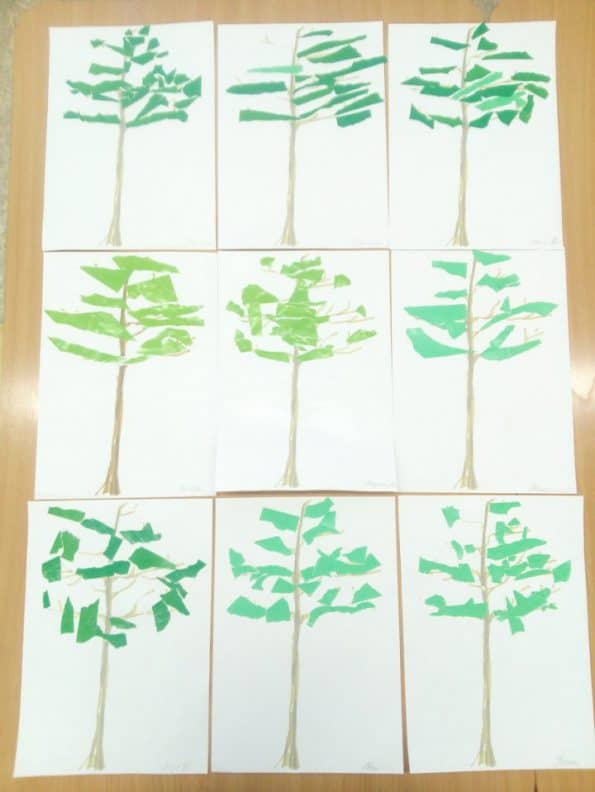 